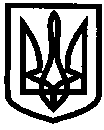 УКРАЇНАУПРАВЛІННЯ ОСВІТИІЗЮМСЬКОЇ МІСЬКОЇ РАДИХАРКІВСЬКОЇ ОБЛАСТІНАКАЗ04.05.2017											№ 262Відповідно до Регламенту Всеукраїнського фізкультурно-патріотичного фестивалю школярів України «Козацький гарт 2017» (додається), листа  Харківського обласного відділення (філія) Комітету з фізичного виховання та спорту Міністерства освіти і науки України від 10.03.2017
№ 01-13/81 «Щодо проведення Всеукраїнського фізкультурно-патріотичного фестивалю школярів України «Козацький гарт 2017», наказу управління освіти від 16.03.2017 № 167 «Про проведення міського етапу Всеукраїнського фізкультурно-патріотичного фестивалю школярів України «Козацький гарт 2017» та з метою створення умов для організації дозвілля дітей і молоді, формування здорового способу життя серед молодого покоління 04 травня 2017 року на спортивному майданчику ІЗОШ І – ІІІ ступенів № 4 проведено міський етап Всеукраїнського фізкультурно-патріотичного фестивалю школярів України «Козацький гарт 2017». В спортивних змаганнях взяли участь 9 ЗНЗ міста – 110 учнів. Відповідно до рішення суддівської колегії,НАКАЗУЮ:1. Нагородити грамотами управління освіти команди:І місце – команда ІЗОШ І – ІІІ ступенів № 4ІІ місце – команда ІЗОШ І – ІІІ ступенів № 6ІІІ місце – команда ІЗОШ І – ІІІ ступенів № 122. Контроль за виконанням даного наказу покласти на начальника відділу змісту та якості освіти управління освіти Васько Н.О.Начальник управління освіти					О.П. ЛесикСергієнкоПро підсумки проведення міського етапу Всеукраїнського фізкультурно-патріотичного фестивалю школярів України «Козацький гарт 2017»